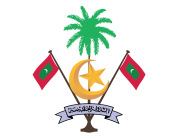 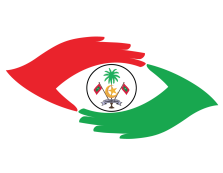 "މަޢުލޫމާތު ހޯދައި ލިބިގަތުމުގެ ޙައްޤުގެ ޤާނޫނު" ގެ ދަށުން މަޢުލޫމާތު ހޯދުމަށް އެދޭ ފޯމުމަޢުލޫމާތަށް އެދޭ ފަރާތުގެ މަޢުލޫމާތު: މަޢުލޫމާތު ލިބުމަށް އެދޭގޮތް: ހޯދުމަށް އެދޭ މަޢުލޫމާތު:މަޢުލޫމާތަށް އެދި ހުށަހަޅާ ފަރާތުގެ އިޤުރާރު: މި ހުށަހެޅުމަކީ، ޤާނޫނު ނަންބަރު: 1/2014 (މަޢުލޫމާތު ހޯދައި ލިބިގަތުމުގެ ޙައްޤުގެ ޤާނޫނު) ގެ ދަށުން ހުށަހަޅާ ހުށަހެޅުމެކެވެ. އަޅުގަނޑު ދީފައިވާ މަޢުލޫމާތަކީ ތެދުކަމަށާއި، ޤާނޫނާއި ގަވާއިދުގައިވާ ގޮތުގެމަތީން އަޅުގަނޑު ބޭނުންވާ މަޢުލޫމާތު ހޯދުމަށް ޚަރަދެއް ދޭންޖެހިއްޖެނަމަ އެ ޚަރަދު ދިނުމަށް އަޅުގަނޑު އެއްބަސްވަމެވެ. ނޯޓު:މި ފޯމާއެކު މަޢުލޫމާތަށް އެދި ހުށަހަޅާ ފަރާތުގެ ދިވެހިރައްޔިތެއްކަން އަންގައިދޭ ކާޑު ހުށަހެޅުމަށް ލާޒިމު ނުވިނަމަވެސް، ޤާނޫނު ނަންބަރު: 1/2014 (މަޢުލޫމާތު ހޯދައި ލިބިގަތުމުގެ ޤާނޫނު)ގެ 23 ވަނަ މާއްދާގެ ދަށުން ތިންވަނަ ފަރާތެއް ޒާތީ މަޢުލޫމާތަށް އެދޭ ފަރާތްތަކަށް، މަޢުލޫމާތު ދޫކުރުމުގެ ކުރިން އެއީ އެ މަޢުލޫމާތުގެ ވެރިފަރާތްކަން ކަށަވަރުކުރުމަށްޓަކައި، މަޢުލޫމާތަށް އެދޭ ފަރާތުގެ ދިވެހިރައްޔިތެއްކަން އަންގައިދޭ ކާޑު ނުވަތަ އޭގެ ނަކަލެއް ބޭނުންވާ ޙާލަތުގައި، ދިވެހިރައްޔިތެއްކަން އަންގައިދޭ ކާޑު ނުވަތަ އޭގެ ނަކަލެއް ހުށަހަޅަން އެންގުމުގެ އިޙްތިޔާރު ކޮމިޝަނަށް ލިބިގެންވެއެވެ.  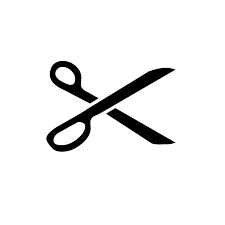 ފުރިހަމަ ނަން:ދާއިމީ އެޑްރެސް:އީ-މެއިލް:  މިހާރު އުޅޭ އެޑްރެސް: ފޯނު ނަންބަރު: ބޭނުންވާ ގޮޅިއެއްގައި ފާހަގަ ޖެހުމަށް:އީ-މެއިލްމަޢުލޫމާތު ހިމެނޭ ލިޔުންތައް ބެލުމަށްފޮޓޯކޮޕީމަޢުލޫމާތު ހިމެނޭ ލިޔުންތަކުގެ ކޮޕީޢެއް ޑިޖިޓަން ސްޓޯރޭޖް ޑިވައިސްއެއްގައިބޭނުންވާ މަޢުލޫމާތު އެނގޭ މިންވަރަށް (ކޮން ދުވަސްވަރެއްކަން އެނގޭގޮތަށް) ތަފްޟީލް ހިމަނަންވާނެއެވެ. އިތުރު ގަނޑު ބޭނުންވާނަމަ، މިފޯމާއެކު އެޓޭޗްކުރެވިދާނެއެވެ. ފުރިހަމަ ނަންސޮއިތާރީޚުކޮމިޝަނުން ފުރިހަމަކުރުމަށްކޮމިޝަނުން ފުރިހަމަކުރުމަށްކޮމިޝަނުން ފުރިހަމަކުރުމަށްކޮމިޝަނުން ފުރިހަމަކުރުމަށްފޯމުގެ ނަންބަރު:RTI/_______/____ ފޯމު ބަލައިގަތް މުވައްޒަފުގެ ނަން:މަޤާމު:ފޯމު ބަލައިގަތް ތާރީޚު:ގަޑި:ސޮއި:ފޯމު ބަލައިގެންފައިދޭ ރަސީދުފޯމު ބަލައިގެންފައިދޭ ރަސީދުފޯމު ބަލައިގެންފައިދޭ ރަސީދުފޯމު ބަލައިގެންފައިދޭ ރަސީދުފޯމު ހުށަހެޅި ފަރާތުގެ ނަން:ފޯމު ނަންބަރު:RTI/ _____ /___ދާއިމީ އެޑްރެސް:ފޯމު ބަލައިގަތް ތާރީޚު:ފޯމު ބަލައިގަތް މުވައްޒަފުގެ ނަން:ގަޑި: ފޯމު ބަލައިގަތް މުވައްޒަފުގެ މަޤާމު:ސޮއި:މަތީގައި ބަޔާންކުރެވިފައިވާ ފަރާތުން ހުށަހަޅާފައިވާ ފޯމު އެންޓި-ކޮރަޕްޝަން ކޮމިޝަނަށް ބަލައިގެންފީމެވެ.މަތީގައި ބަޔާންކުރެވިފައިވާ ފަރާތުން ހުށަހަޅާފައިވާ ފޯމު އެންޓި-ކޮރަޕްޝަން ކޮމިޝަނަށް ބަލައިގެންފީމެވެ.މަތީގައި ބަޔާންކުރެވިފައިވާ ފަރާތުން ހުށަހަޅާފައިވާ ފޯމު އެންޓި-ކޮރަޕްޝަން ކޮމިޝަނަށް ބަލައިގެންފީމެވެ.މަތީގައި ބަޔާންކުރެވިފައިވާ ފަރާތުން ހުށަހަޅާފައިވާ ފޯމު އެންޓި-ކޮރަޕްޝަން ކޮމިޝަނަށް ބަލައިގެންފީމެވެ.